ՀավելվածՀՀ հաշվեքննիչ պալատի2022 թվականի ապրիլի 22-ի թիվ 101-Լ որոշման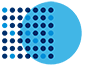 Հաշվեքննության փաստաթղթավորումՆախաբանՍույն ուղեցույցում ներկայացված են հաշվեքննության առաջադրանքի իրականացման ընթացքում փաստաթղթավորման, դրա վերստուգման և այլ անհրաժեշտ գործընթացները:Հաշվեքննության փաստաթղթավորման նպատակն է.օժանդակել հաշվեքննողին պլանավորել և իրականացնել հաշվեքննությունը,օժանդակել պատասխանատու պաշտոնատար անձանց վերստուգելու աշխատանքային փաստաթղթերը,հատկորոշել աշխատանքային փաստաթղթերում մանրամասն նկարագրված ընթացակարգերը,օգտագործել որպես տեղեկատվության աղբյուր հետագայում իրականացվելիք հաշվեքննության առաջադրանքների համար,հիմնավորել հաշվեքննության գործընթացը՝ ստեղծելով հիմքեր աշխատանքների արտաքին և ներքին գնահատումների համար:Աշխատանքային փաստաթղթերի պատրաստումԺամանակին պատրաստված բավարար և անհրաժեշտ աշխատանքային փաստաթղթերն ապահովում են հաշվեքննության իրականացման բարձր որակ և օժանդակում են աշխատանքի հսկողության և հետագա գնահատման իրականացմանը: Աշխատանքային փաստաթղթերը անհրաժեշտ է պատրաստել առաջադրանքի իրականացման ընթացքում, քանի որ ընթացիկ կազմվող աշխատանքային փաստաթղթերն ավելի հստակ են, քան առաջադրանքի իրականացումից հետո:Հաշվեքննության առաջադրանքին վերաբերող փաստաթղթերի փաթեթն անհրաժեշտ է պատրաստել այնպես, որ  առաջադրանքի հետ կապ չունեցող փորձառու հաշվեքննողին հնարավորություն ընձեռնվի հասկանալու՝իրականացված հաշվեքննության բնույթը, ընթացակարգերը, ծավալը և ժամկետները.հաշվեքննության արդյունքները և ձեռք բերված հաշվեքննության ապացույցները.հաշվեքննության ընթացքում բարձրացված հիմնական խնդիրները,  դրանց առնչությամբ արված եզրակացությունները և այդ եզրակացությունների համար կիրառված կարևոր մասնագիտական  դատողությունները:Պատրաստված աշխատանքային փաստաթղթերի ձևը, բովանդակությունը և ծավալը պայմանավորված է հետևյալ գործոններով՝հաշվեքննության ենթակա մարմնի գործունեության բարդություն և ծավալ.հաշվեքննության ընթացակարգեր.էական խեղաթյուրումների ռիսկեր.հաշվեքննության ընթացակարգի արդյունքում կատարված եզրակացության կամ դրա հիմքում ընկած փաստերի փաստաթղթավորման անհրաժեշտություն, առաջադրանքի ընթացքում կիրառված գործիքներ.հաշվեքննության ընթացակարգի իրականացման համար անհրաժեշտ մասնագիտական դատողություններ:Հաշվեքննողը կարող է առաջադրանքի փաստաթղթերի փաթեթում ներառել հաշվեքննության ենթակա մարմնի սկզբնական փաստաթղթերի պատճեններ և կատարել դրանց հղումներ:Հաշվեքննողի բանավոր բացատրություններն, առանձին վերցրած, կարող են պատշաճ հիմնավորում չհանդիսանալ հաշվեքննողի կատարած աշխատանքի կամ կատարված եզրակացությունների համար, սակայն դրանք կարող են օգտագործվել հաշվեքննության փաստաթղթերում պարունակվող տեղեկությունների բացատրության կամ պարզաբանման համար:  Առաջադրանքի ընթացքում հաշվեքննողի կողմից պատրաստված աշխատանքային փաստաթղթերում պետք է մանրամասն ներկայացվեն հաշվեքննության պլանավորման, իրականացման և արդյունքների ամփոփման փուլերում հայտնի դարձած տեղեկատվության անհրաժեշտ մանրամասները: Ստորև ներկայացված են աշխատանքային փաստաթղթերում գրանցման ենթակա տեղեկատվության օրինակներ՝հաշվեքննողի կողմից հաշվեքննության ենթակա մարմնից ստացված հաշիվ ապրանքագրերի ուսումնասիրության արդյունքում պետք է գրանցվի հաշիվ ապրանքագրի ամսաթիվը, հերթական համարը, մատակարարի անվանումը, ինչպես նաև ստացված ծառայությունների կամ ապրանքների բնույթը.հաշվեքննողի կողմից ծախսերի բազմության առանձին տարրերի զննում կատարելիս պետք է փաստաթղթավորել ծախսերի ամբողջ բազմության հանրագումարը, տարրերի ընդհանուր քանակը, ընտրության չափանիշը (օրինակ՝ 1,000,000 ՀՀ դրամից բարձր ծախսեր), համապատասխան վավերապայմանները, ինչպես նաև առանձին տարրերի ծածկույթը՝ տոկոսային արտահայտությամբ.հաշվեքննողի կողմից հարցումներ կամ արտաքին հաստատումներ կատարելիս անհրաժեշտ է փաստաթղթավորել հաշվեքննողի հարցերը/պահանջված տեղեկատվությունը և տրված պատասխանները, գրությունների ամսաթվերը, պատասխանող կողմի անունը, պաշտոնը, անհրաժեշտության դեպքում, նաև հիմնական պարտականությունները կամ առնչությունը հաշվեքննության ենթակա մարմնին.հաշվեքննողի կողմից հաշվեքննության ենթակա մարմնում հսկողության գործընթացի դիտարկում իրականացնելիս անհրաժեշտ է փաստաթղթավորել հսկողության գործընթացի նկարագրությունը (կամ հղում անել այն նկարագրող աշխատանքային փաստաթղթին), հսկողության գործընթացն իրականացնող անձին, հիմնական պարտականությունները, անհրաժեշտության դեպքում նաև դիտարկվող գործընթացի սխեման, դիտարկման անցկացման վայրը, ամսաթիվը:ՀՊ կողմից հաստատված հաշվեքննության մեթոդաբանություններով կարող է սահմանվել պարտադիր փաստաթղթավորման ենթակա լրացուցիչ փաստաթղթեր (օրինակ՝ հաշվեքննողների անկախության հայտարարագրեր, հարցաշարեր և այլն):Յուրաքանչյուր աշխատանքային փաստաթուղթ պետք է հստակ ներառի հեղինակի (հաշվեքննողի) անունը:Յուրաքանչյուր աշխատանքային փաստաթուղթ պետք է թվագրված լինի աշխատանքային փաստաթղթի վերջնական տարբերակի ամսաթվով:Աշխատանքային փաստաթղթերի վերստուգումԱռաջադրանքի ընթացքում աշխատանքային փաստաթղթերը վերստուգվում են հետևյալ ընթացակարգով՝խմբի անդամների կողմից պատրաստված աշխատանքային փաստաթղթերը վերստուգվում է խմբի ղեկավարի կողմից.խմբի ղեկավարի (ղեկավարների) կողմից վերստուգված աշխատանքային փաստաթղթերը վերստուգվում է առաջադրանքի ղեկավարի կողմից.առաջադրանքի ղեկավարի կողմից վերստուգված աշխատանքային փաստաթղթերը վերստուգվում են առաջադրանքը համակարգող Հաշվեքննիչ պալատի (այսուհետև՝ ՀՊ) անդամի կողմից: Առանցքային նշանակություն ունեցող աշխատանքային փաստաթղթերի վերստուգման անհրաժեշտության դեպքում ՀՊ-ն կարող է նախատեսել ևս մեկ պալատի անդամի կողմից վերստուգման հնարավորություն: Համապատասխան պատասխանատուի կողմից աշխատանքային փաստաթղթի յուրաքանչյուր վերստուգումից հետո դրանում պետք է նշվի յուրաքանչյուր վերստուգողի անունը և վերստուգման ամսաթիվը:Աշխատանքային փաստաթղթերի վերստուգման արդյունքում արձանագրված և շտկված դիտողությունների պահպանումը պարտադիր չէ:Հաշվեքննության առաջադրանքի ընթացքում կազմված բոլոր աշխատանքային փաստաթղթերը վերստուգվելուց հետո պահպանվում են անմիջականորեն խմբի ղեկավարի (ղեկավարների) մոտ: Մասնագիտական խորհրդակցումՀաշվեքննության առաջադրանքի ընթացքում առաջադրանքի խմբի անդամների մոտ կարող են առաջանալ մասնագիտական խրթին հարցեր, որոնք պահանջում են ավելի փորձառու մասնագետների հետ խորհրդակցում: Հիմնականում այդ հարցերն ունեն նշանակալի ազդեցություն ինչպես հաշվեքննության ընթացակարգերի, այնպես էլ՝ հաշվեքննության վերջնական արդյունքների վրա:Մասնագիտական խորհրդակցումների միջոցով հաշվեքննողն ապահովում է խրթին հարցերի նկատմամբ հետևողական և զգուշավոր մոտեցում: Ընդ որում, մասնագիտական խորհրդակցումները կարող են վերաբերել ինչպես հաշվեքննությանն առնչվող հարցերին, այնպես էլ հաշվեքննողի վարքագծի կանոնների պահպանմանը:Մասնագիտական խորհրդակցման ընթացքում խորհրդակցման նախաձեռնողը համապարփակ ներկայացնում է հարցի էությունը, առկայության դեպքում լուծման տարբերակները և դրա ազդեցությունը հաշվեքննության ընթացքի և հաշվեքննության արդյունքների վրա, ինչպես նաև խորհրդակցման արդյունքում կատարված եզրակացությունները:Ստորև ներկայացված են մասնագիտական խորհրդակցում պահանջող իրավիճակների օրինակներ՝հաշվապահական հաշվառմանն առնչվող հարցերը հստակ նկարագրված չեն համապատասխան իրավական ակտերով և/կամ մասնագիտական գրականութան մեջ.առկա է անհրաժեշտություն շեղվել սույն ձեռնարկի պահանջներից.գոյություն ունեն հաշվետվությունների ներկայացման կիրառելի հիմունքների պահանջների վերաբերյալ տարաբնույթ մեկնաբանություններ.հաշվեքննողի վարքագծի կաննոների հետ կապված հարցեր:Մասնագիտական խորհրդակցումն անցկացվում է ինչպես աշխատանքային կարգով, այնպես էլ ՀՊ նիստի ընթացքում, որտեղ տվյալ առաջադրանքը համակարգող պալատի անդամը ներկայացնում է հարցադրումը, և կատարվում է մտքերի փոխանակություն հարցի հնարավոր լուծումների վերաբերյալ: ՀՊ-ի խորհրդակցմանը կարող են նաև մասնակցել հաշվեքննողները, ինչպես նաև հրավիրված մասնագետներ և փորձագետներ: Մասնագիտական խորհրդակցման արդյունքները փաստաթղթավորվում են համաապատասխան աշխատանքային փաստաթղթում:Հաշվեքննության արդյունքում կազմված ընթացիկ եզրակացության ամսաթիվըՀաշվեքննության արդյունքում կազմված ընթացիկ եզրակացությունը թվագրվում է հաշվեքննողի կողմից հաշվետվությունների վերաբերյալ կարծիքի ձևավորման համար բավարար համապատասխան ապացույցների ձեռքբերման ամսաթվից հետո:Բացառիկ դեպքերում հաշվեքննողի կողմից կարող են կատարվել նոր ընթացակարգեր և ձեռք բերվել նոր ապացույցներ ընթացիկ եզրակացության ամսաթվից ավելի ուշ: Օրինակ, հաշվեքննողին հայտնի է դառնում փաստ, որը, եթե հայտնի լիներ ընթացիկ եզրակացության կազմման ամսաթվի դրութամբ, կարող էր պատճառ հանդիսանալ, որպեսզի հաշվեքննողը փոփոխություն կատարեր ընթացիկ եզրակացության մեջ: Նման դեպքերում հաշվեքննողը փաստաթղթավորում է նոր ի հայտ եկած հանգամանքները և փաստերը, լրացուցիչ ընթացակարգերը, ստացված հաշվեքննության ապացույցները, կատարված եզրակացությունները և ազդեցությունը ընթացիկ եզրակացության վրա:Լրացուցիչ ընթացակարգերի արդյունքում պատրաստված աշխատանքային փաստաթուղթը կցվում է առաջադրանքի փաստաթղթերի փաթեթին:Առաջադրանքի փաստաթղթերի փաթեթի պատրաստում և պահպանումԱռաջադրանքին վերաբերող բոլոր աշխատանքային փաստաթղթերը հավաքագրվում է առանձին բաժիններով՝ հաշվեքննության պլանավորման, իրականացման և արդյունքների ամփոփման փուլերից յուրաքանչյուրի համար: Հաշվեքննության առաջադրանքի ընթացքում կազմված բոլոր աշխատանքային փաստաթղթերը վերստուգվելուց հետո պահպանվում են անմիջականորեն խմբի ղեկավարի (ղեկավարների) կողմից: Բոլոր բաժինների աշխատանքային փաստաթղթերի հիման վրա կազմվում է հաշվեքննության առաջադրանքի փաթեթը: Հաշվեքննության առաջադրանքի փաթեթը կազմվում է հաշվեքննության ընթացիկ եզրակացության ներկայացման ամսաթվից հետո երեսունօրյա ժամկետում:Հաշվեքննության առաջադրանքի փաստաթղթերի փաթեթը կարող է պահպանվել ինչպես թղթային, այնպես էլ էլեկտրոնային եղանակով: Էլեկտրոնային եղանակով պահպանվող փաթեթը պետք է լինի այնպիսի ձևաչափով, որպեսզի արգելափակվի էլեկտրոնային եղանակով պահվող փաստաթղթերի խմբագրումը կամ հեռացումը:Առաջադրանքի փաստաթղթերի փաթեթից օգտվելու իրավասությունը տրամադրվում է ՀՊ նախագահի հրամանով: Հաշվեքննության փաստաթղթերի փաթեթի պահպանման և արխիվացման վերաբերյալ ՀՊ գործավարության կարգով կարող են սահմանվել լրացուցիչ պահանջներ: